SÓLO LO REALIZAN LOS ALUMNOS QUE PERTENECEN A LA BURBUJA N°2JUEVES 04 DE MARZO DE 2.021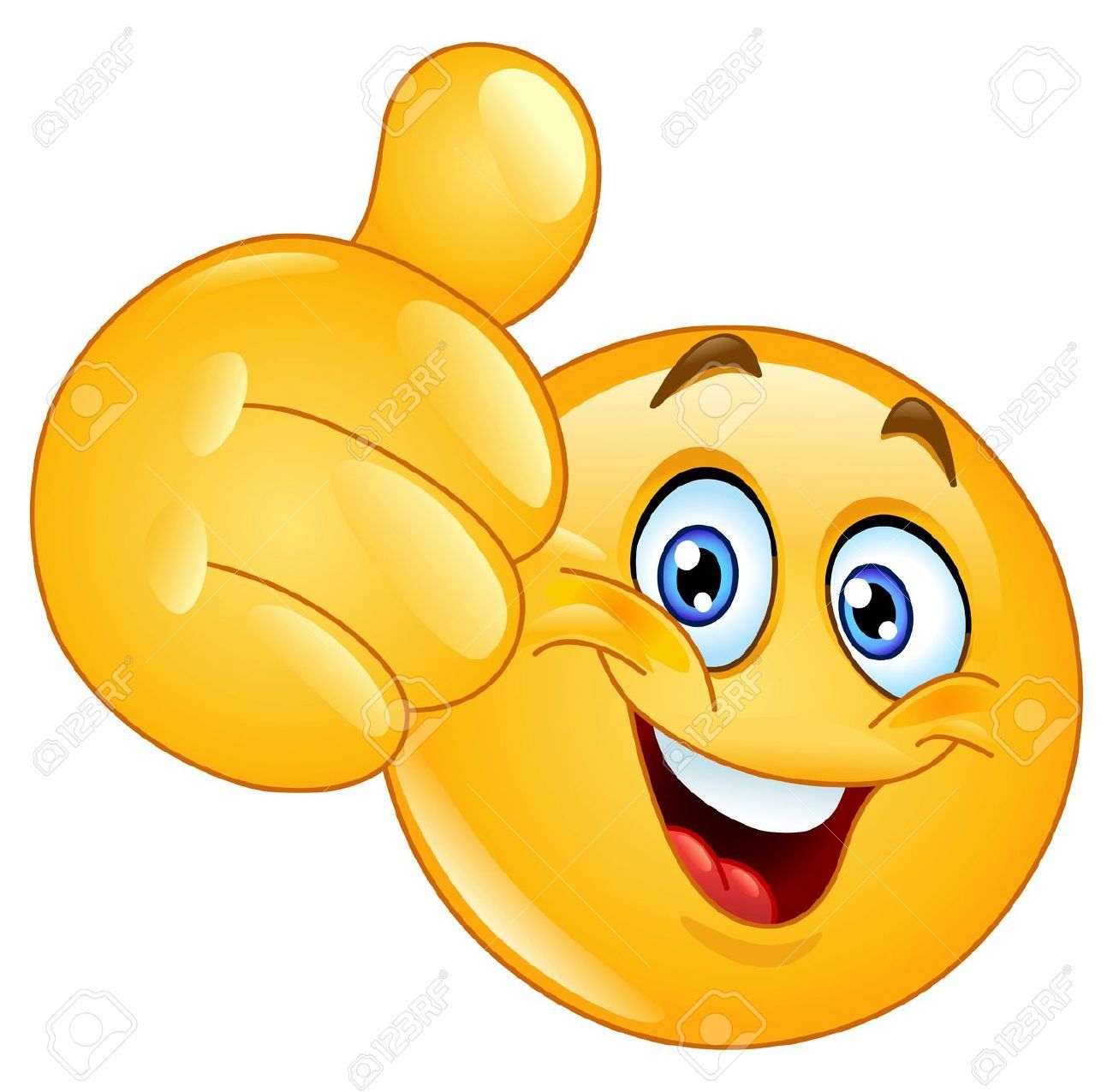 PRÁCTICAS DEL LENGUAJE:¡BIENVENIDOS A CUARTO GRADO,COMENZAMOS REPASANDO UN POQUITO DE LO TRABAJADO EN TERCERO!PRÁCTICAS DEL LENGUAJE:¡A LEER UN POCO!Actividad:Lee atentamente el siguiente texto: (FOTOCOPIA) 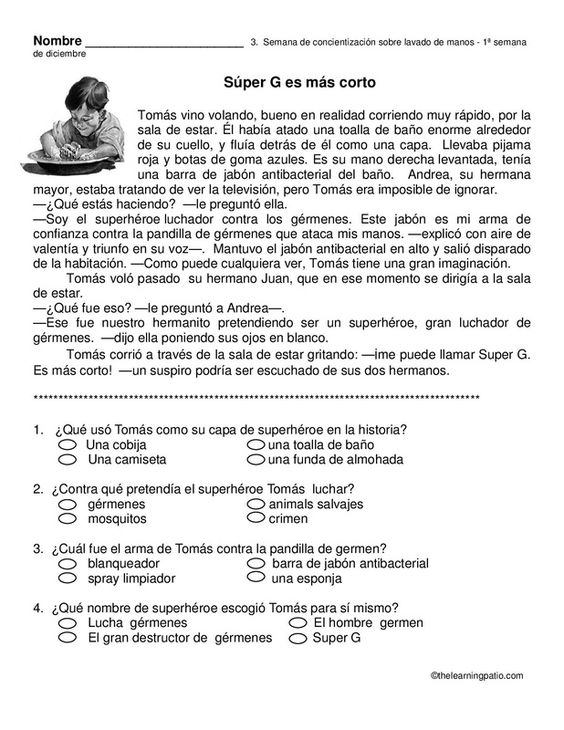 Responde: (COPIAR)¿Qué usó Tomás como su capa de superhéroe?¿Contra qué pretendía luchar?¿Cuál fue el arma que utilizó?¿Qué nombre de superhéroe escogió?¿Qué arma hubieras elegido vos? ¿Y qué nombre? ¿Crees que es posible luchar contra los gérmenes?¿Contra qué otras cosas se pueden luchar?¡AHORA, A RECORDAR EL ABECEDARIO!Actividades:Completa las letras que faltan en el abecedario: (FOTOCOPIA) (COPIAR)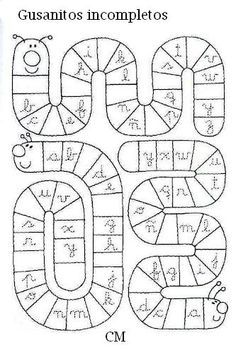 Escribe el abecedario en los tres tipos de letras: imprenta mayúscula, imprenta minúscula y cursiva (mayúscula y minúscula).Lee las siguientes adivinanzas y corrige las respuestas reemplazando cada letra por la que aparece antes en el abecedario.Ordena alfabéticamente las siguientes palabras:ZAPATILLA – MERCADO – CAMISA – FLOR – JIRAFA – HELADO – RUEDA – VENTANA – KIOSCO – TROFEO.Escribe una palabra que pueda ir en orden alfabético en cada espacio.ARAÑA- _________ - ___________ - DINOSAURIO - ELEFANTE- FACTURA - _______________- _______________ - INDIO- ____________ - KILO - ________________ - _______________ - ___________ - ÑANDÚ-____________ - ___________ - QUESO - __________ - SUSTO - __________ - _____________ - ______________ - WALTER – XILÓFONO - ____________ - ________________.¡AHORA, A DESCANSAR!!¡¡¡HASTA MAÑANA!!!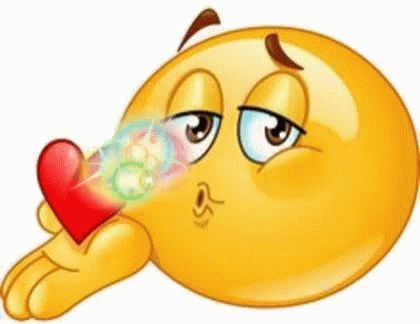 ACTIVIDADES PARA 4TO GRADO “C” – TURNO TARDECERCA DEL POLO, SENTADA SOBRE UNA ROCA, SUAVE, DE COLOR NEGRA, BIGOTUDA.TODOS LA LLAMAN…RESPUESTA: GPDBEN EL DESIERTO NACÍ,MI LOMO NO ES RECTO POR ESO DICEN QUE SOY MUY JOROBADO.RESPUESTA: DBNFMMÑDOS PINZAS TENGO, HACIA ATRÁS CAMINO, DE MAR O DE RÍO EN EL AGUA VIVO.RESPUESTA: DBÑHSFKPSOY UN SEÑOR MUY ELEGANTE Y EXCELENTE NADADOR,PUEDO HACER CON MI CUELLO SIGNOS DE INTERROGACIÓN.RESPUESTA: DJTÑFRECUERDA:Para ordenar alfabéticamente una serie de palabras debes observar la primera letra de cada palabra y acomodarlas siguiendo el orden del abecedario.En el caso de que haya dos o más palabras que comiencen con la misma letra, deberás observar la segunda y/o la tercera según se necesite, siempre siguiendo el orden del abecedario.